--IN SCHOOL COMMITTEE--April 4, 2023ORDERED: WHEREAS: Kristen Joy Emack has been named a 2022-2023 John Simon Guggenheim Memorial Foundation Fellow in photography, one of the highest honors an American photographer can earn; andWHEREAS: Kristen has been a beloved and integral staff member of the Cambridgeport School since 2000, as a Community Schools staff member, paraprofessional, and currently as the Family Liaison, and has lived in Cambridge for 26 years and raised two children here; andWHEREAS: Kristen has two ongoing bodies of work that explore girlhood, kinship, and visibility, as well as a finished series that explores the theme of grief; and WHEREAS: Kristen has won numerous awards and is also a MacDowell Fellow, a Mass Cultural Council Fellow, a Saint Botolph Fellow; andWHEREAS: Kristen has accomplished this honor while working full time at Cambridgeport School, and modeled for students that pursuing passions outside of work is an important part of life; and WHEREAS: Kristen has built positive and lasting relationships with countless children and families at the Cambridgeport School and works to ensure that all members of the community feel welcome, now, therefore, be itRESOLVED: That the School Committee goes on record congratulating Kristen on her recognition as a Guggenheim Fellow and her many accomplishments in photography; and be it further RESOLVED: That the Executive Secretary to the School Committee forwards suitably engrossed copies of this resolution to Kristen Joy Emack and the Cambridgeport School on behalf of the entire School Committee.		A true copy:			Attest: 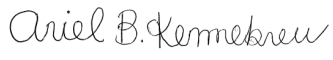 	        		Ariel B. Kennebrew                	 Executive Secretary to the Cambridge School CommitteeMotion #23-073 cc:  Vice Chair RachelMember FantiniMember HunterMember RojasMember WeinsteinMember WilsonMayor SiddiquiSuperintendent